 c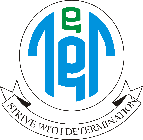 ތ. އަތޮޅު ތަޢުލީމީމަރުކަޒުތިމަރަފުށި، ދިވެހިރާއްޖެ ތާރީޚް: 15 އޮކްޓޫބަރ 2019				              ނަންބަރު:  GS04 / IU / 2019 / 35   އިޢުލާންތ. އަތޮޅު ތަޢުލީމީ މަރުކަޒަށް ކޮމްޕިއުޓަރ ސިސްޓަމް ސަޕްލައިކޮށްދޭނެ ފަރާތެއް ހޯދުން          މިމަރުކަޒުންދޭ މަޢުލޫމާތާއި އެއްގޮތަށް 13 ކޮމްޕިއުޓާރ ސިސްޓަމް ސަޕްލައި ކޮށްދޭނެ ފަރާތެއް ބޭނުންވެއްޖެއެވެ.  ވީމާ، މި މިކަމަށް ޝައުގުވެރިވާ ފަރާތްތަކުން  ތިރީގައި މިދަންނަވާ ދުވަސްތަކަށް މިސްކޫލަށް ވަޑައިގެން މަޢުލޫމާތު ސާފުކުރެއްވުމަށްފަހު ، އަންދާސީ ހިސާބު ހުށަހެޅުއްވުން އެދެމެވެ.             މަޢުލޫމާތު ސާފުކުރެއްވުމަށް ހާޟިރުނުވާ ފަރާތްތަކަށް، އަންދާސީ ހިސާބު ހުށަހެޅުއްވުމުގެ ފުރުޞަތު ނުދެވޭނެ ވާހަކަ ދެންނެވީމެވެ. އަދި މަޢުލޫމާތު ސާފުކުރެއްވުމަށާއި އަންދާސީހިސާބު ހުށަހެޅުއްވަން ބަދަލުގައި މީހަކު ފޮނުއްވާނަމަ، ފޮނުއްވާ ފަރާތުގެ ސިޓީއާއި އައި.ޑީ ކާޑުގެ ކޮޕީ އަދި ބަދަލުގައި ފޮނުއްވާ ފަރާތުގެ އައި.ޑީ ކާޑު ކޮޕީ ހުށަހަޅުއްވަން ވާނެއެވެ.  15 އޮކްޓޫބަރ 2019މއައިޓަމް / ތަފްސީލުތާރީޚްދުވަސްގަޑިތަންމަޢުލޫމާތު ސާފުކުރެއްވުން24 އޮކްޓޫބަރ 2019ބުރާސްފަތި13:00ތ.އ.ތ މަރުކަޒުގެ އިދާރީ އޮފީސްއަންދާސީ ހިސާބު ހުށައެޅުއްވުން06 ނޮވެމްބަރ 2019ބުދަ13:00ތ.އ.ތ މަރުކަޒުގެ އިދާރީ އޮފީސް